lA CARTE DE FRANCECommentaire : Mise en œuvre d'un algorithme de coloriageSur la carte de France métropolitaine donnée en page 2, on souhaite colorer chaque région de telle sorte que deux régions voisines ne soient pas de la même couleur.1) a) Réaliser un graphe en reliant par des arêtes les régions frontalières.    b) Etablir le degré de chaque sommet.2) Le schéma ci-dessous présente les étapes de l'algorithme de coloriage de Welsh-Powel.     a) Mettre en œuvre cet algorithme pour montrer que quatre couleurs au moins sont nécessaires pour colorer la carte.    b) Colorer la carte.3) a) Extraire du graphe de la question 1.a. un graphe possédant un cycle d'ordre 5 dont tous les sommets sont adjacents à un 6e sommet.    b) En déduire que le nombre minimum de couleurs nécessaires est égal à 4.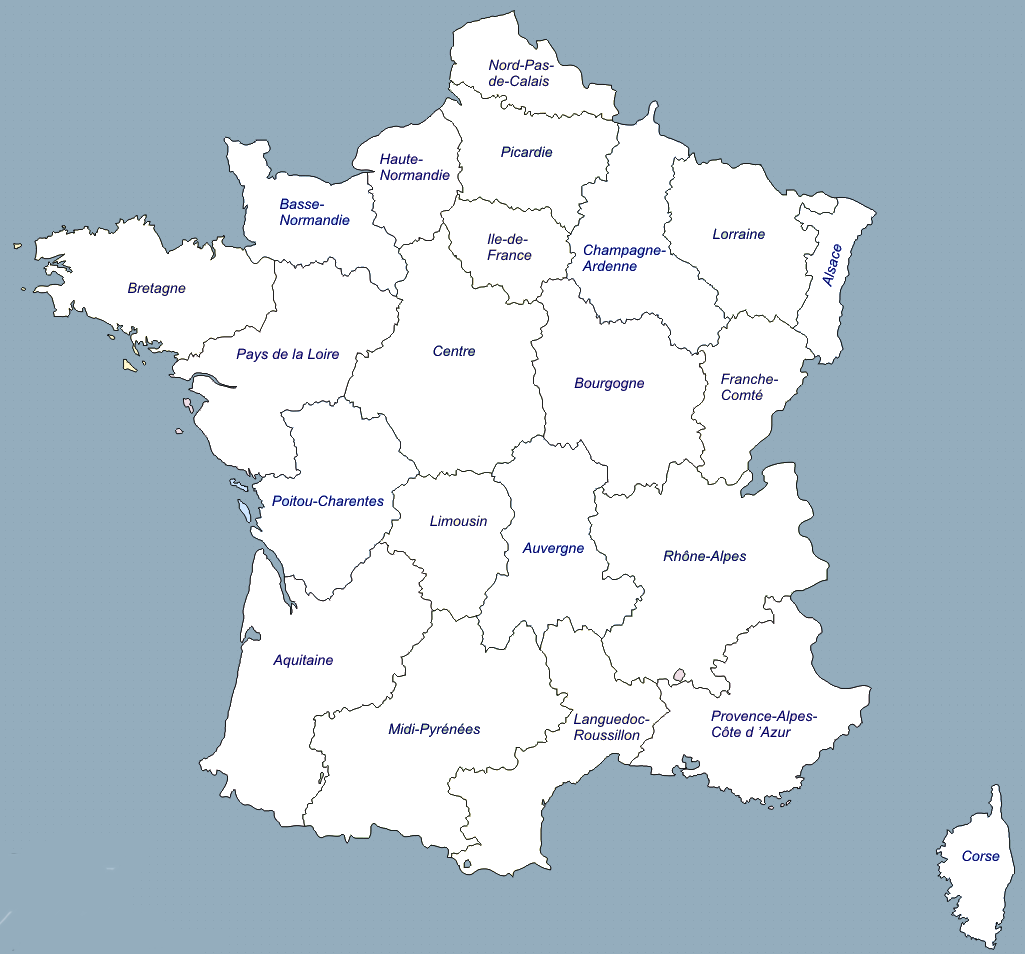 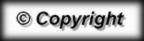 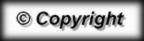 1Numéroter les sommets dans l’ordre décroissant de leur degré.2Parcourir la liste des sommets en attribuant une couleur non encore utilisée au premier sommet non encore coloré.3Attribuer cette même couleur à tous les sommets non colorés et non adjacents à aucun sommet déjà coloré avec cette couleur.4Si tous les sommets ne sont pas colorés, revenir à l’étape 2.